            PERSONEL İLİŞİK KESME BELGESİ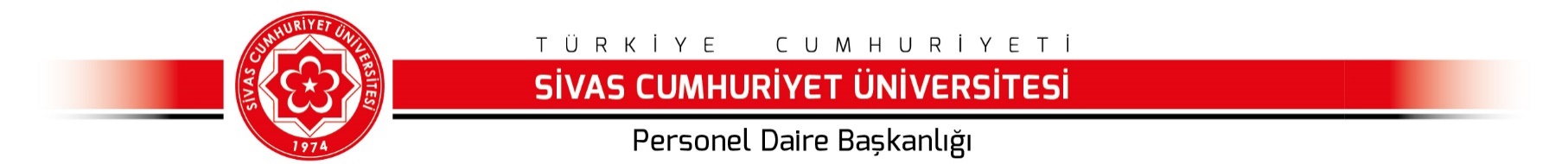           …/…/202..BİRİM AMİRİ;                                                                                                                                                                                                                         Adı Soyadı İmza / MühürPERSONELİNAdı Soyadı PERSONELİNUnvanı                                            Kurum Sicil No                                            Kurum Sicil NoPERSONELİNGörev Yaptığı BirimiPERSONELİNAyrılış Nedeni       İstifa           Nakil            Görev Süresi Sona Erdi          Emeklilik       İstifa           Nakil            Görev Süresi Sona Erdi          Emeklilik       İstifa           Nakil            Görev Süresi Sona Erdi          EmeklilikPERSONELİNAyrılış “Nakil” İse Gittiği KurumPERSONELİNCep Telefon NumarasıİLİŞİĞİNİN BULUNMADIĞINI BİLDİRENBİRİMİADI SOYADIİMZASIİLİŞİK DURUMU( Vardır/Yoktur)İLİŞİĞİNİN BULUNMADIĞINI BİLDİRENPersonel Daire BaşkanlığıİLİŞİĞİNİN BULUNMADIĞINI BİLDİRENBilgi İşlem Daire Başkanlığı İLİŞİĞİNİN BULUNMADIĞINI BİLDİRENBilgi İşlem Daire Başkanlığı  (EBSY / e-imza)İLİŞİĞİNİN BULUNMADIĞINI BİLDİRENHukuk Müşavirliği (Rektörlük Binası)İLİŞİĞİNİN BULUNMADIĞINI BİLDİRENStrateji Geliştirme Dai. Bşk. (İcra – Takip)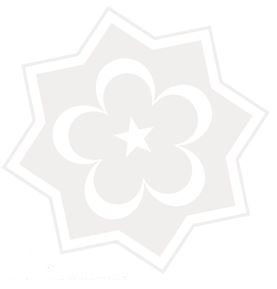 İLİŞİĞİNİN BULUNMADIĞINI BİLDİRENStrateji Geliştirme Dai. Bşk. (Kişi Borcu Takip)İLİŞİĞİNİN BULUNMADIĞINI BİLDİRENStrateji Geliştirme Dai. Bşk. (Maaş )İLİŞİĞİNİN BULUNMADIĞINI BİLDİRENKütüphane ve Dokümantasyon Daire Bşk.İLİŞİĞİNİN BULUNMADIĞINI BİLDİRENCÜBAP(Bilimsel Araştırma Projeleri Birimi)İLİŞİĞİNİN BULUNMADIĞINI BİLDİRENLojman İdare Amiri                            (Lojmanda İkamet Edenler İçin )İLİŞİĞİNİN BULUNMADIĞINI BİLDİRENKoruma ve Güvenlik BirimiİLİŞİĞİNİN BULUNMADIĞINI BİLDİRENFakülte /Yüksekokul / Enstitü SekreteriDİZÜSTÜ BİLGİSAYAR    VAR (   )     YOK (    ) ------------------------------------------ Rektörlük Tahakkuk BirimiDizüstü Bilgisayarı Teslim ALINMIŞTIR *İLİŞİĞİNİN BULUNMADIĞINI BİLDİRENFakülte /Yüksekokul / Enstitü SekreteriDİZÜSTÜ BİLGİSAYAR    VAR (   )     YOK (    ) ------------------------------------------ Rektörlük Tahakkuk BirimiDizüstü Bilgisayarı Teslim ALINMIŞTIR *İLİŞİĞİNİN BULUNMADIĞINI BİLDİRENFakülte / Yüksekokul / Hastane / Enstitü / Daire Başkanlığı / Taşınır Kayıt YetkilisiİLİŞİĞİNİN BULUNMADIĞINI BİLDİRENDöner Sermaye İşletme Müdürlüğü (Doktor, Diş Hekimi, Hastane Personelleri için)İLİŞİĞİNİN BULUNMADIĞINI BİLDİRENHastane İdari Yöneticiliği(Doktor, Diş Hekimi, Hastane Personelleri için)İLİŞİĞİNİN BULUNMADIĞINI BİLDİRENYapı Kredi BankasıCum. Üni. Kampüs Şubesi  (Promosyon)